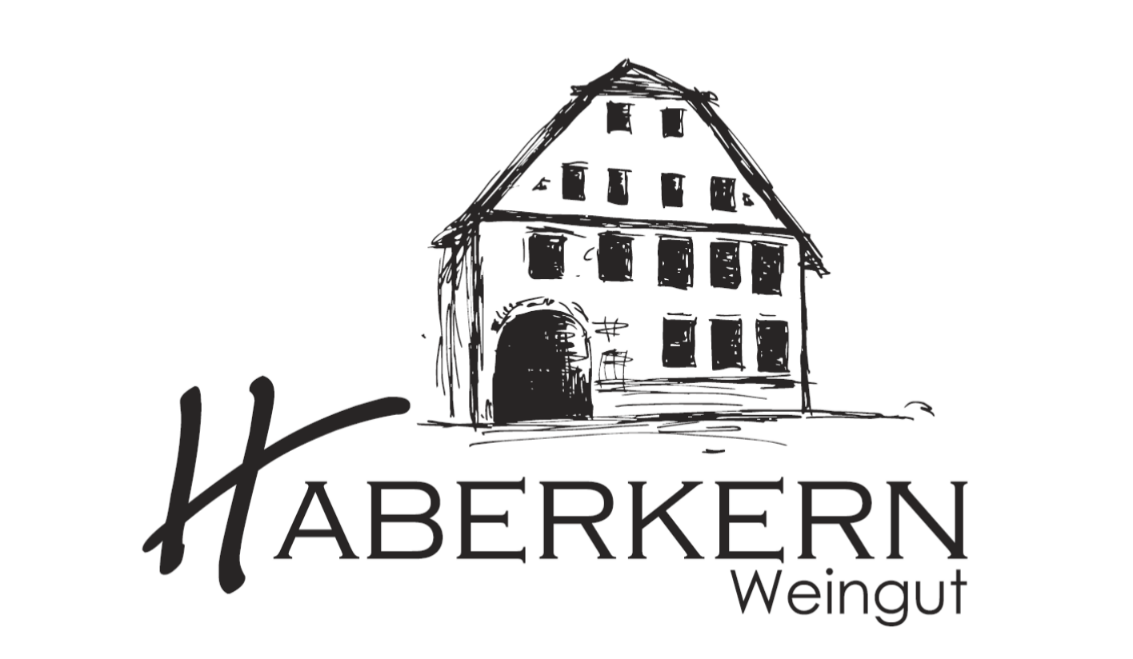 2018erLembergertrockenHerkunft:		DeutschlandWürttembergRegion UnterlandErlenbacher KaybergJahrgang:		2018Rebsorte: 		LembergerQualitätsstufe:	Qualitätswein 			ErzeugerabfüllungWeinbeschreibung: Großartige Waldfrüchte, wie Brombeere und Wilde Erdbeeren unterstreichen die Nase, im Geschmack elegante Tannine die vom typischen Sortenaroma getragen werden, das ganze wird mit einen langen Nachklang im Abgang zu einer runden Sache die für sich spricht. Trinkempfehlung: Idealer Begleiter zu Rinderbraten und Wildgerichten mit Wildpreiselbeeren, ein Wein für die besonderen Abende.Trinktemperatur: 	16°CAnalyse:  			5,4 g/l Restsüße 	4,4 g/l Säure	14 % Alkohol					Lagerfähigkeit:  	3-4 Jahre					Bodenart:			Sandsteinboden 